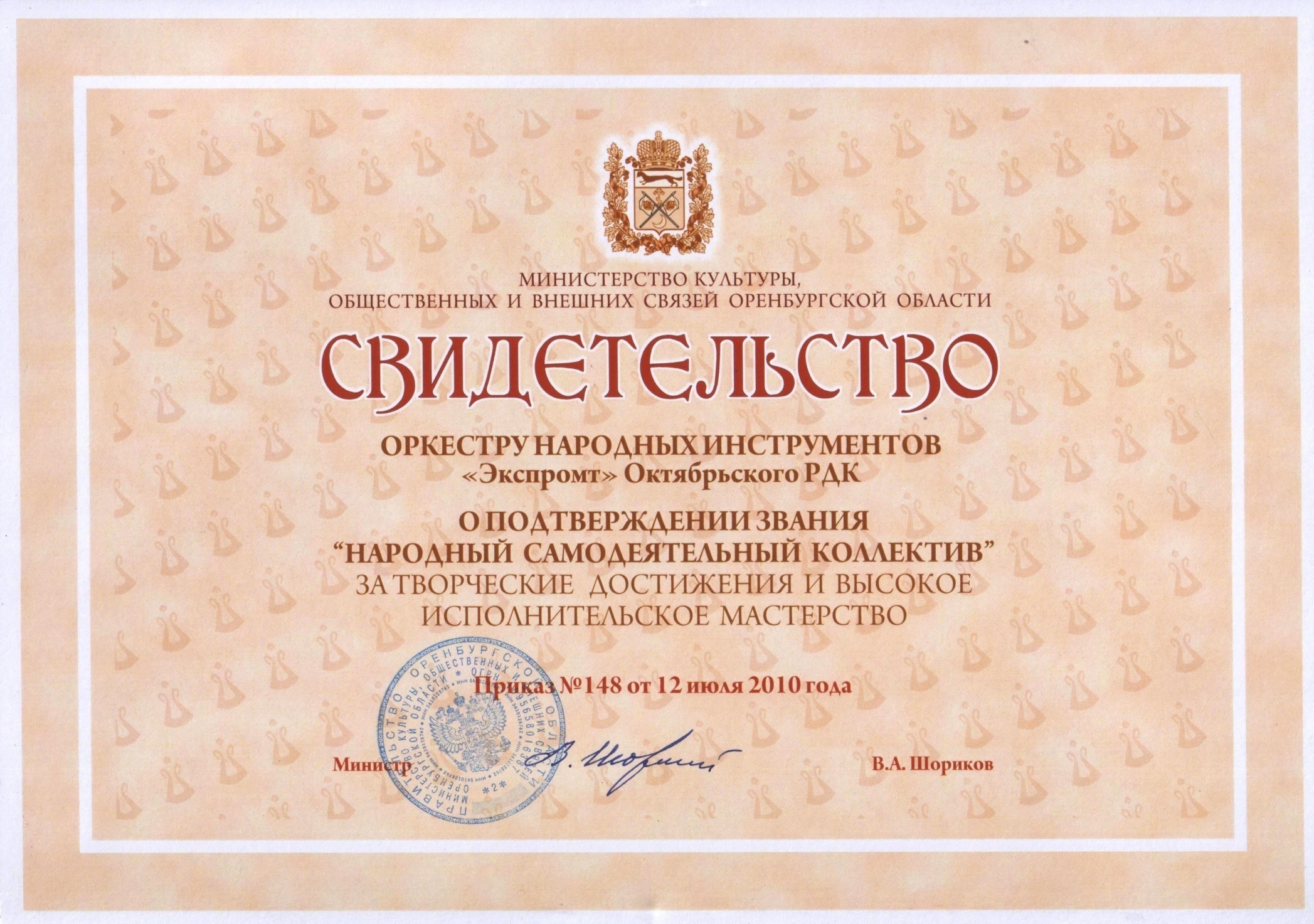 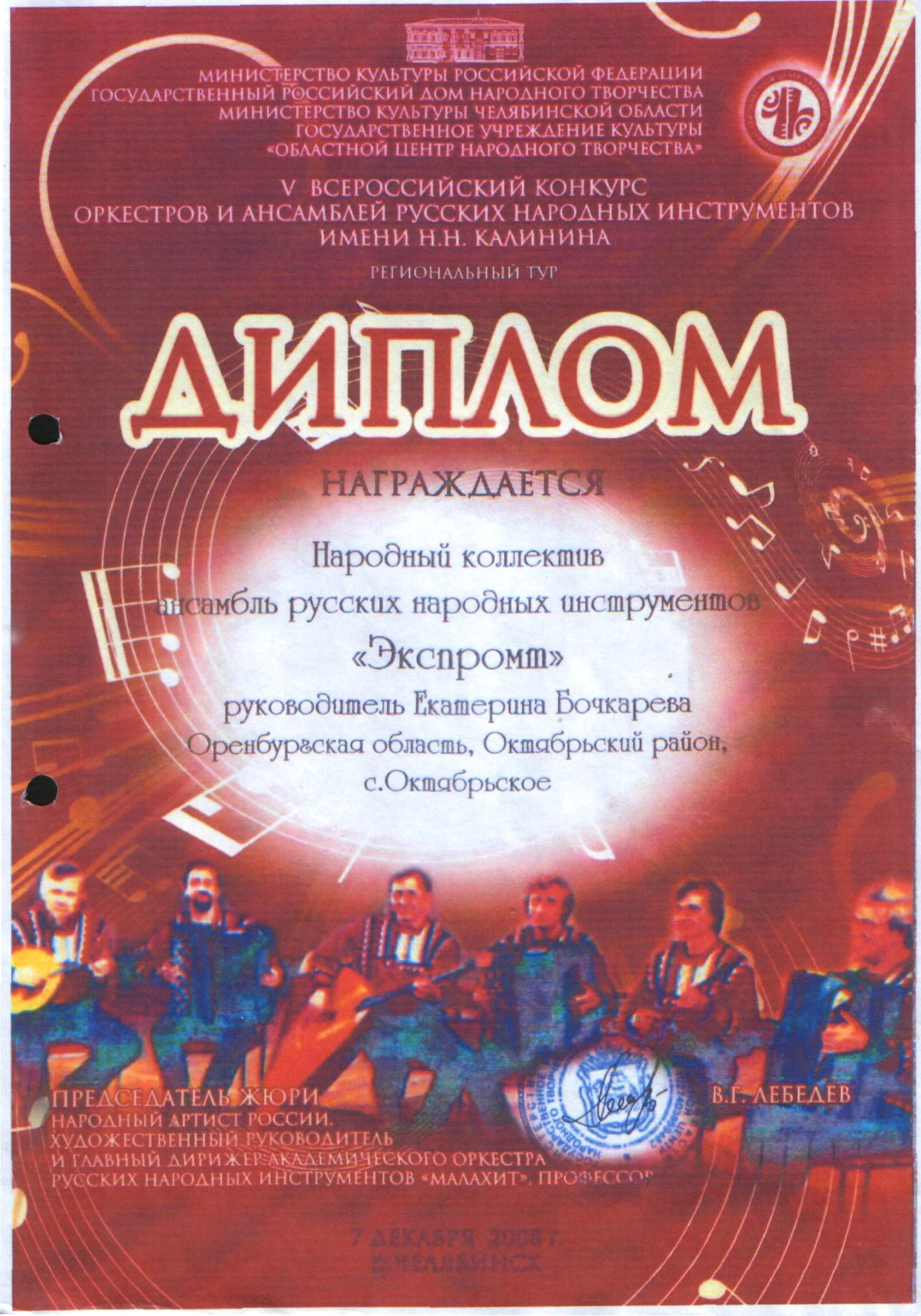 Народный ансамбль «Экспромт». Солистка Вероника Утенова.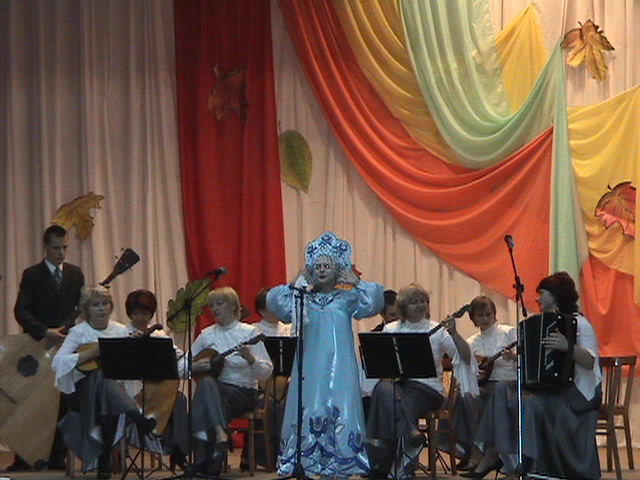 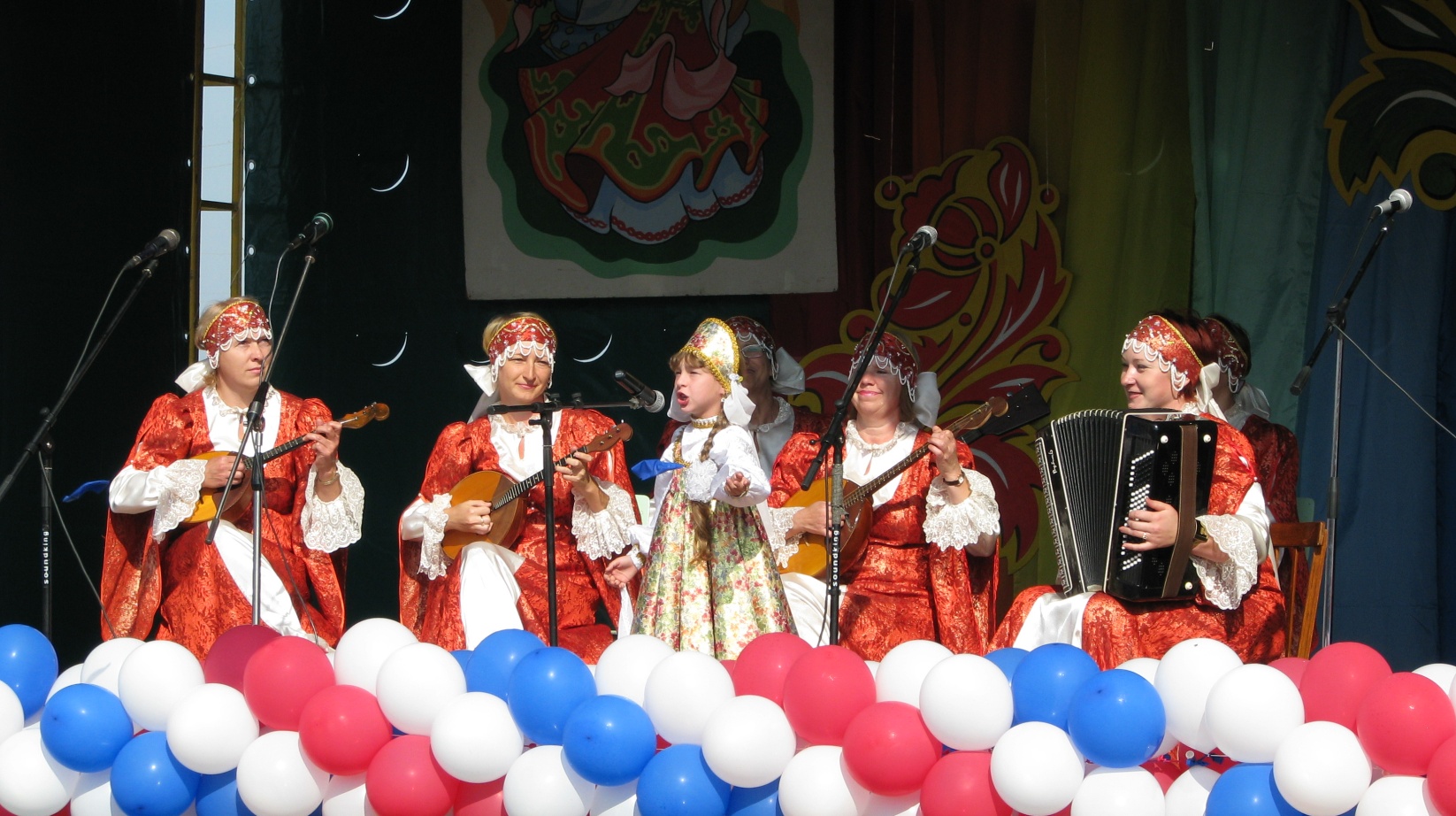 Народный ансамбль «Экспромт». Юбилей села.